Schooner Little Minnie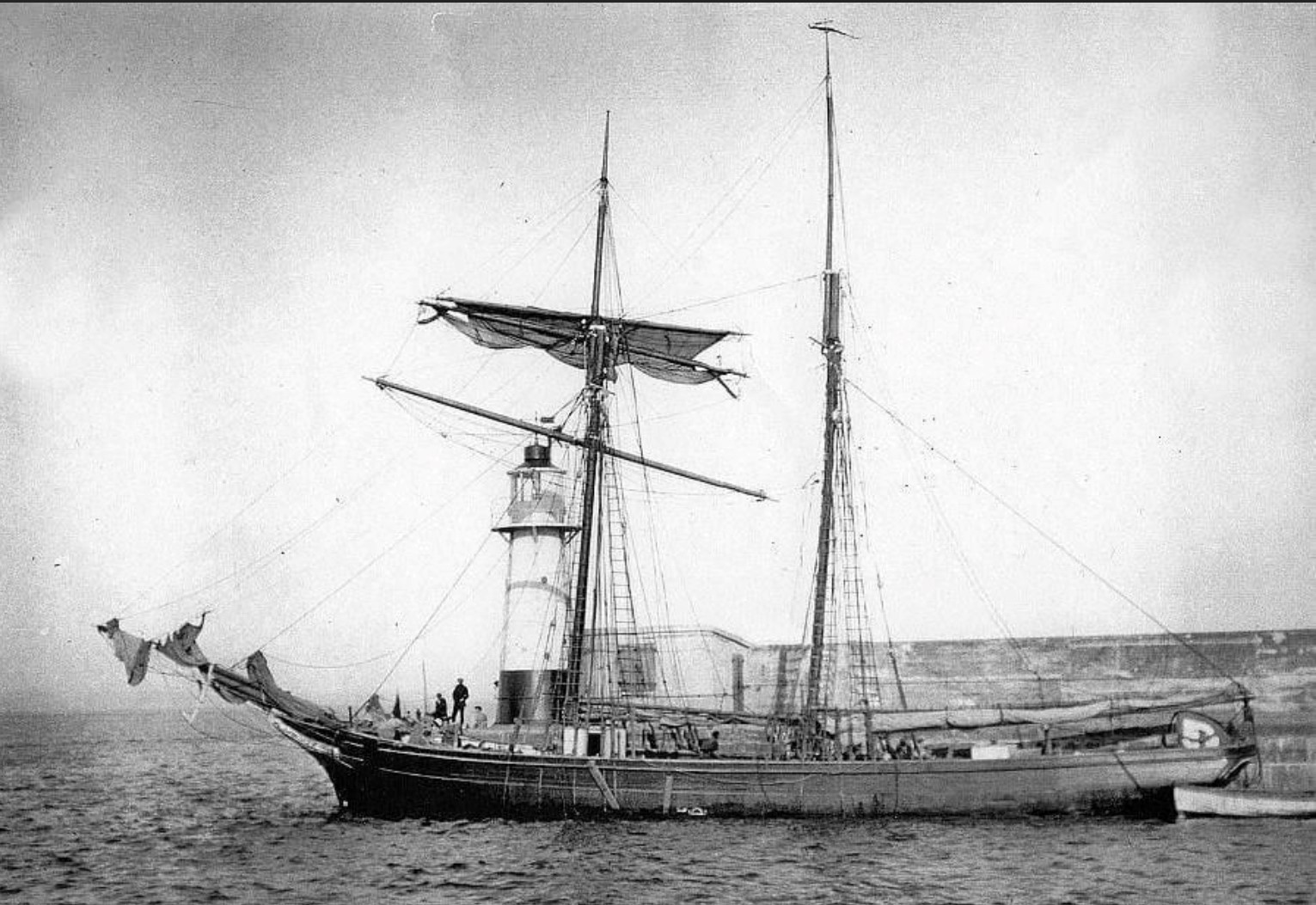 Leaving Newlyn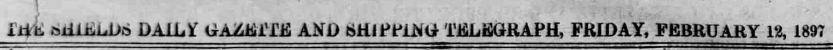 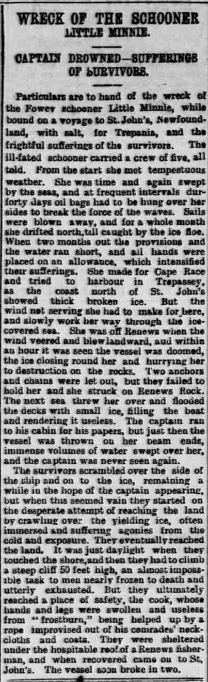 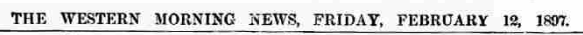 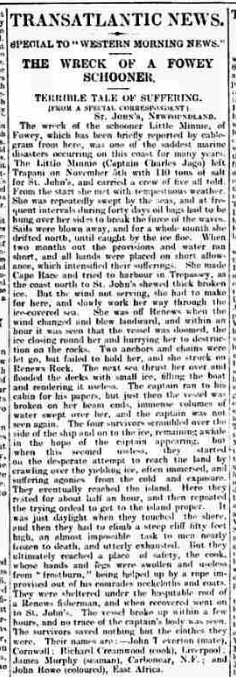 Vessel NameOfficial NumberOfficial NumberSignal lettersRig /Type Where builtWhere builtBuilderBuilderYear builtYear builtYear builtYear endYear endreg tonsreg tonsLITTLE MINNIE5300453004NSQCSchoonerSchoonerPadstowPadstowFredrick William Willmott.Fredrick William Willmott.1865186518651897189798  OWNERS/ MANAGERS/REGISTRATION DETAILS  OWNERS/ MANAGERS/REGISTRATION DETAILSNotesNotesNotesNotesNotesNotesNotesNotesNotesMASTERSMASTERSMASTERSMASTERSMASTERSMASTERStransferred to Fowey register 9th March 1891John Stephens ,Partransferred to Fowey register 9th March 1891John Stephens ,ParLOA 82 x 21.2 x 10.2 previously Named Minnie. Registered 5th July 1865 in Padstow and again in 1869 possibly with change of name. Wrecked on Renews Island, Newfoundland 23rd January 1897 whilst on passage to St. Johns with a cargo of salt. Captain drowned. crew crawled over the ice and climbed a 50ft cliff to find safety.LOA 82 x 21.2 x 10.2 previously Named Minnie. Registered 5th July 1865 in Padstow and again in 1869 possibly with change of name. Wrecked on Renews Island, Newfoundland 23rd January 1897 whilst on passage to St. Johns with a cargo of salt. Captain drowned. crew crawled over the ice and climbed a 50ft cliff to find safety.LOA 82 x 21.2 x 10.2 previously Named Minnie. Registered 5th July 1865 in Padstow and again in 1869 possibly with change of name. Wrecked on Renews Island, Newfoundland 23rd January 1897 whilst on passage to St. Johns with a cargo of salt. Captain drowned. crew crawled over the ice and climbed a 50ft cliff to find safety.LOA 82 x 21.2 x 10.2 previously Named Minnie. Registered 5th July 1865 in Padstow and again in 1869 possibly with change of name. Wrecked on Renews Island, Newfoundland 23rd January 1897 whilst on passage to St. Johns with a cargo of salt. Captain drowned. crew crawled over the ice and climbed a 50ft cliff to find safety.LOA 82 x 21.2 x 10.2 previously Named Minnie. Registered 5th July 1865 in Padstow and again in 1869 possibly with change of name. Wrecked on Renews Island, Newfoundland 23rd January 1897 whilst on passage to St. Johns with a cargo of salt. Captain drowned. crew crawled over the ice and climbed a 50ft cliff to find safety.LOA 82 x 21.2 x 10.2 previously Named Minnie. Registered 5th July 1865 in Padstow and again in 1869 possibly with change of name. Wrecked on Renews Island, Newfoundland 23rd January 1897 whilst on passage to St. Johns with a cargo of salt. Captain drowned. crew crawled over the ice and climbed a 50ft cliff to find safety.LOA 82 x 21.2 x 10.2 previously Named Minnie. Registered 5th July 1865 in Padstow and again in 1869 possibly with change of name. Wrecked on Renews Island, Newfoundland 23rd January 1897 whilst on passage to St. Johns with a cargo of salt. Captain drowned. crew crawled over the ice and climbed a 50ft cliff to find safety.LOA 82 x 21.2 x 10.2 previously Named Minnie. Registered 5th July 1865 in Padstow and again in 1869 possibly with change of name. Wrecked on Renews Island, Newfoundland 23rd January 1897 whilst on passage to St. Johns with a cargo of salt. Captain drowned. crew crawled over the ice and climbed a 50ft cliff to find safety.LOA 82 x 21.2 x 10.2 previously Named Minnie. Registered 5th July 1865 in Padstow and again in 1869 possibly with change of name. Wrecked on Renews Island, Newfoundland 23rd January 1897 whilst on passage to St. Johns with a cargo of salt. Captain drowned. crew crawled over the ice and climbed a 50ft cliff to find safety.Charles Jago,1897                 John Philips 1897   Charles Jago,1897                 John Philips 1897   Charles Jago,1897                 John Philips 1897   Charles Jago,1897                 John Philips 1897   Charles Jago,1897                 John Philips 1897   Charles Jago,1897                 John Philips 1897   